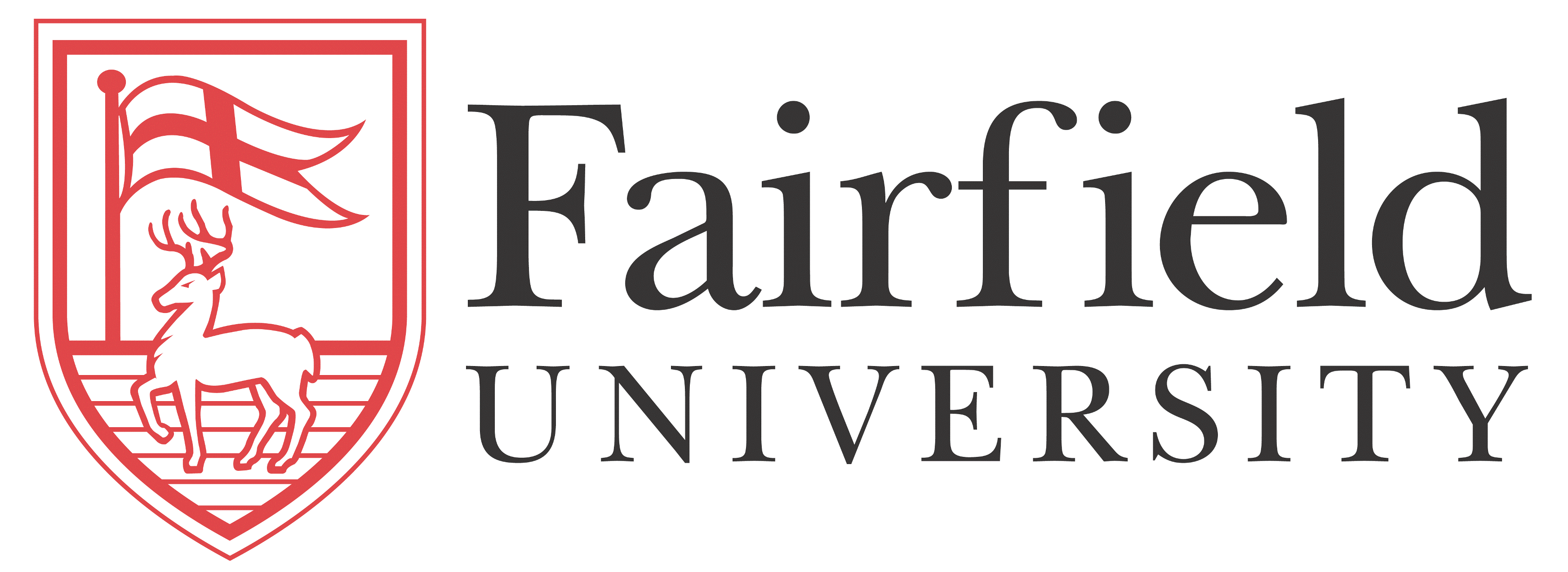 Course Submission FormUse this form to submit a new course to the Registrar's Office. By using this form, you agree that this change has already been approved by the Curriculum Committee for your College or School.*Please submit the completed form in an ITS Help Desk ticket using the category: Course Scheduling/Room Change Requests. 
* RequiredName* _______________________Change Type * (please highlight)New CourseNew Special Topic (if shell already exists)Course Number ChangeTitle Change (please send by email)Course Description Change (please send by email if no other changes)Subject Code *Course Number (i.e. 1103) *Previous Course Number(if submitting a course number change)Effective Term * (please highlight)FallWinterSpringSummerCourse Title *Long Course Title(if longer than 30 characters) CIP Code *Please use the IPEDS Search Tool to select the most relevant code for this course. The course CIP code does not necessarily have to equal the major/degree CIP code. https://nces.ed.gov/ipeds/cipcode/search.aspx?y=56Number of Credits * (please highlight)0123456Variable Credit?NoOther:Level * (please highlight)01 Undergraduate02 Graduate03 Doctorate04 Non-CreditGrading Mode * (please highlight)Standard (A-F)Pass/FailSatisfactory/UnsatisfactorySchedule Type * (please highlight)ClassroomHybridLaboratoryOnlineOther/No Room RequiredInstructional Method *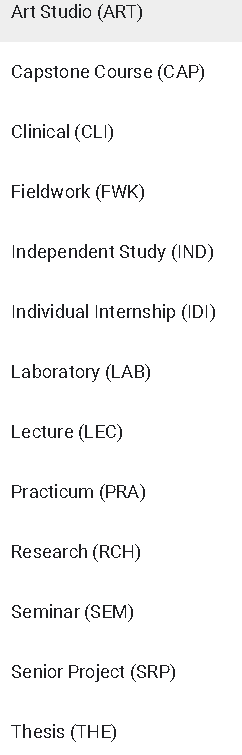 Corequisite(s)Fee(s)Degree Attributes *Please click here for a list of valid course attributes: https://goo.gl/cNqMKl -- If none, write "none"Course Description *RestrictionsWho may or may not take this course? You may restrict by level, major, school, etc.Prerequisites *